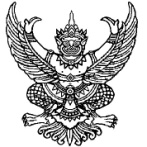 บันทึกข้อความส่วนราชการ     วิทยาลัยเกษตรและเทคโนโลยีนครราชสีมา                        	 ที่   	วันที่       เดือน     พ.ศ.   	  เรื่อง   ขออนุมัติส่งโครงการสอนรายวิชาแผนกวิชา............... ภาคเรียนที่   1   ปีการศึกษา ๒๕๖4	เรียน    ผู้อำนวยการวิทยาลัยเกษตรและเทคโนโลยีนครราชสีมา																			ตามที่ผู้อำนวยการวิทยาลัยเกษตรและเทคโนโลยีนครราชสีมา ได้มอบหมายให้ครูผู้สอนในแผนกวิชารับผิดชอบการสอนในภาคเรียนที่ 1/๒๕๖4 ในการนี้ครูผู้สอนประจำรายวิชาได้ดำเนินการจัดทำโครงการสอนเรียบร้อยแล้ว  มีรายละเอียดดังนี้ 	จึงเรียนมาเพื่อโปรดพิจารณา							ลงชื่อ.......................................................							       (............................................... ) 						               หัวหน้าแผนกวิชา.........................ตัวอย่าง สรุปโครงการสอนระดับ ปวช.ตัวอย่าง สรุปโครงการสอนระดับ ปวส.ระดับชั้นจำนวนจำนวนเงิน/บาทผลที่คาดว่าจะได้รับ/บาท๑. ปวช.........  โครงการ๒. ปวช. อศ.กช.........  โครงการ๓. ปวส.........  โครงการ๔. ปวส. ภาคสมทบ........  โครงการรวมทั้งสิ้น........  โครงการที่โครงการสอนรายวิชาผู้รับผิดชอบระดับชั้นจำนวนนักเรียน (คน)จำนวนเงิน(บาท)ผลที่คาดว่าจะได้รับ (บาท)หมายเหตุระดับ ปวช.ระดับ ปวช.ระดับ ปวช.ระดับ ปวช.ระดับ ปวช.ระดับ ปวช.ระดับ ปวช.ระดับ ปวช.๑.๒.๓.๔.รวม.....โครงการรวม.....โครงการรวม.....โครงการรวม.....โครงการรวม.....โครงการ................ระดับ ปวช.อศ.กช.ระดับ ปวช.อศ.กช.ระดับ ปวช.อศ.กช.ระดับ ปวช.อศ.กช.ระดับ ปวช.อศ.กช.ระดับ ปวช.อศ.กช.ระดับ ปวช.อศ.กช.ระดับ ปวช.อศ.กช.๑.๒.๓.๔.รวม.....โครงการรวม.....โครงการรวม.....โครงการรวม.....โครงการรวม.....โครงการ................ระดับ ปวช. รวม .............. โครงการ   เป็นเงินทั้งสิ้นระดับ ปวช. รวม .............. โครงการ   เป็นเงินทั้งสิ้นระดับ ปวช. รวม .............. โครงการ   เป็นเงินทั้งสิ้นระดับ ปวช. รวม .............. โครงการ   เป็นเงินทั้งสิ้นระดับ ปวช. รวม .............. โครงการ   เป็นเงินทั้งสิ้น................ที่โครงการสอนรายวิชาผู้รับผิดชอบระดับชั้นจำนวนนักเรียน (คน)จำนวนเงิน(บาท)ผลที่คาดว่าจะได้รับ (บาท)หมายเหตุระดับ ปวส.ระดับ ปวส.ระดับ ปวส.ระดับ ปวส.ระดับ ปวส.ระดับ ปวส.ระดับ ปวส.ระดับ ปวส.๑.๒.๓.๔.รวม.....โครงการรวม.....โครงการรวม.....โครงการรวม.....โครงการรวม.....โครงการ................ระดับ ปวส. ภาคสมทบระดับ ปวส. ภาคสมทบระดับ ปวส. ภาคสมทบระดับ ปวส. ภาคสมทบระดับ ปวส. ภาคสมทบระดับ ปวส. ภาคสมทบระดับ ปวส. ภาคสมทบระดับ ปวส. ภาคสมทบ๑.๒.๓.๔.รวม.....โครงการรวม.....โครงการรวม.....โครงการรวม.....โครงการรวม.....โครงการ................ระดับ ปวส. รวม .............. โครงการ  เป็นเงินทั้งสิ้นระดับ ปวส. รวม .............. โครงการ  เป็นเงินทั้งสิ้นระดับ ปวส. รวม .............. โครงการ  เป็นเงินทั้งสิ้นระดับ ปวส. รวม .............. โครงการ  เป็นเงินทั้งสิ้นระดับ ปวส. รวม .............. โครงการ  เป็นเงินทั้งสิ้น................